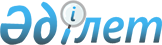 2024-2026 жылдарға арналған Ақжар ауданы Айсары ауылдық округінің бюджетін бекіту туралыСолтүстік Қазақстан облысы Ақжар аудандық мәслихатының 2023 жылғы 27 желтоқсандағы № 13-8 шешімі
      Ескерту. 01.01.2024 бастап қолданысқа еңгізіледі - осы шешімнің 7-тармағымен.
      Қазақстан Республикасының Бюджет кодексінің 9-1, 75-баптарына, Қазақстан Республикасының "Қазақстан Республикасындағы жергілікті мемлекеттік басқару және өзін-өзі басқару туралы" Заңының 6-бабына сәйкес Солтүстік Қазақстан облысы Ақжар аудандық мәслихаты ШЕШТІ:
      1. 2024-2026 жылдарға арналған Ақжар ауданы Айсары ауылдық округінің бюджеті тиісінше осы шешімге 1, 2 және 3-қосымшаларға сәйкес, оның ішінде 2024 жылға мынадай көлемдерде бекітілсін:
      1) кірістер – 35967 мың теңге:
      салықтық түсімдер –1341 мың теңге;
      салықтық емес түсімдер – 0 теңге;
      негізгі капиталды сатудан түсетін түсімдер – 545 мың теңге;
      трансферттер түсімі – 34081 мың теңге;
      2) шығындар – 36962 мың теңге; 
      3) таза бюджеттік кредиттеу – 0 теңге, соның ішінде:
      бюджеттік кредиттер – 0 теңге;
      бюджеттік кредиттерді өтеу – 0 теңге;
      4) қаржы активтерімен операциялар бойынша сальдо - 0 теңге:
      қаржы активтерін сатып алу - 0 теңге;
      мемлекеттің қаржы активтерін сатудан түсетін түсімдер - 0 теңге;
      5) бюджет тапшылығы (профициті) – -995 мың тенге;
      6) бюджет тапшылығын қаржыландыру (профицитін пайдалану) – 995 мың тенге:
      қарыздар түсімі - 0 теңге;
      қарыздарды өтеу – 0 теңге;
      бюджет қаражатының пайдаланылатын қалдықтары – 995 мың теңге;
      Ескерту. 1-тармақ жаңа редакцияда – Солтүстік Қазақстан облысы Ақжар аудандық мәслихатының 30.04.2024 № 18-1 (01.01.2024 бастап қолданысқа енгізіледі) шешімімен.


      2. 2024 жылға арналған ауылдық округ бюджетінің кірістері Қазақстан Республикасының Бюджет кодексіне сәйкес мынадай салық түсімдері есебінен қалыптастырылатыны белгіленсін:
      1) ауылдың аумағында мемлекеттік кіріс органдарында тіркеу есебіне қою кезінде мәлімделген:
      дара кәсіпкер, жекеше нотариус, жеке сот орындаушысы, адвокат, кәсіпқой медиатор үшін – тұрған жері;
      қалған жеке тұлғалар үшін – тұрғылықты жері орналасқан жеке тұлғалар дербес салық салуға жататын кірістер бойынша жеке табыс салығы;
      2) ауылдық округтің аумағындағы осы салықты салу объектілері бойынша жеке тұлғалардың мүлкіне салынатын салық;
      3) ауылдың аумағындағы жер учаскелері бойынша жеке және заңды тұлғалардан алынатын, елдi мекендер жерлерiне салынатын жер салығы;
      3-1) бірыңғай жер салығы;
      4) мыналардан:
      тұрғылықты жері ауылдың аумағындағы жеке тұлғалардан;
      өздерінің құрылтай құжаттарында көрсетілетін тұрған жері ауылдың аумағында орналасқан заңды тұлғалардан алынатын көлік құралдары салығы;
      4-1) жер учаскелерін пайдаланғаны үшін төлемақы;
      5) сыртқы (көрнекі) жарнаманы:
      ауылдағы үй-жайлардың шегінен тыс ашық кеңістікте;
      ауылдық округтің аумақтары арқылы өтетін жалпыға ортақ пайдаланылатын автомобиль жолдарының бөлiнген белдеуiнде;
      елді мекендерден тыс жердегі үй-жайлардың шегінен тыс ашық кеңістікте және жалпыға ортақ пайдаланылатын автомобиль жолдарының бөлiнген белдеуiнен тыс жерде орналастырғаны үшін төлемақы.
      3. 2024 жылға арналған ауылдық округ бюджетінің келесі салықтық емес түсімдер есебінен қалыптасуы белгіленсін:
      1) ауылдық округтердің әкімдері әкімшілік құқық бұзушылықтар үшін салатын айыппұлдар;
      2) жеке және заңды тұлғалардың ерікті түрдегі алымдары;
      3) ауылдық округтің коммуналдық меншігінен (жергілікті өзін-өзі басқарудың коммуналдық меншігінен) түсетін кірістер:
      ауылдық округ әкімі аппаратының шешімімен құрылған коммуналдық мемлекеттік кәсіпорындардың таза кірісі бөлігінің түсімдері;
      ауылдық округтің коммуналдық меншігіндегі (жергілікті өзін-өзі басқарудың коммуналдық меншігіндегі) заңды тұлғаларға қатысу үлестеріне кірістер;
      ауылдық округтің коммуналдық меншігінің (жергілікті өзін-өзі басқарудың коммуналдық меншігінің) мүлкін жалға беруден түсетін кірістер;
      ауылдық округтің коммуналдық меншігінен (жергілікті өзін-өзі басқарудың коммуналдық меншігінен) түсетін басқа да кірістер;
      4) ауылдық округ бюджетіне түсетін басқа да салықтық емес түсімдер.
      4. Мыналар ауылдық округ бюджетіне негізгі капиталды сатудан түсетін түсімдер болып табылады:
      1) ауылдық округ бюджеттерінен қаржыландырылатын мемлекеттік мекемелерге бекітіп берілген мемлекеттік мүлікті сатудан түсетін ақша;
      2) ауыл шаруашылығы мақсатындағы жер учаскелерін сатудан түсетін түсімдерді қоспағанда, жер учаскелерін сатудан түсетін түсімдер;
      3) жер учаскелерін жалға беру құқығын сатқаны үшін төлемақы.
      5. Аудандық бюджеттен берілетін трансферттер ауылдық округ бюджетіне түсетін трансферттер түсімдері болып табылады.
      6. 2024 жылға арналған ауылдық округ бюджетінде аудандық бюджеттен округ бюджетіне берілетін субвенция көлемі 34022 мың теңге сомасында көзделгендігі ескерілсін.
      6-1. Осы шешімнің 2-қосымшасына сәйкес қаржы жылының басында қалыптасқан бюджет қаражатының бос қалдықтары есебінен ауылдық округ бюджетінің шығыстары көзделсін.
      Қаржы жылының басында қалыптасқан бюджет қаражатының бос қалдықтарының сомаларын бөлу Солтүстік Қазақстан облысы Ақжар ауданы Айсары ауылдық округі әкімінің "Ақжар аудандық мәслихатының 2024-2026 жылдарға арналған Ақжар ауданының Айсары ауылдық округінің бюджетін бекіту туралы" шешімімен айқындалады.
      Ескерту. Шешім 6-1-тармақпен толықтырылды – Солтүстік Қазақстан облысы Ақжар аудандық мәслихатының 30.04.2024 № 18-1 (01.01.2024 бастап қолданысқа енгізіледі) шешімімен.


      7. Осы шешім 2024 жылғы 1 қаңтардан бастап қолданысқа енгізіледі. Ақжар ауданы Айсары ауылдық округінің 2024 жылға арналған бюджеті
      Ескерту. 1-қосымша жаңа редакцияда – Солтүстік Қазақстан облысы Ақжар аудандық мәслихатының 30.04.2024 № 18-1 (01.01.2024 бастап қолданысқа енгізіледі) шешімімен. Ақжар ауданы Айсары ауылдық округінің 2025 жылға арналған бюджеті Ақжар ауданы Айсары ауылдық округінің 2026 жылға арналған бюджеті 2024 жылғы 1 қаңтарға қалыптасқан бюджет қаражатының бос қалдықтары себінен шығыстарды бөлу
      Ескерту. Шешім 4-қосымшамен толықтырылды – Солтүстік Қазақстан облысы Ақжар аудандық мәслихатының 30.04.2024 № 18-1 (01.01.2024 бастап қолданысқа енгізіледі) шешімімен.
					© 2012. Қазақстан Республикасы Әділет министрлігінің «Қазақстан Республикасының Заңнама және құқықтық ақпарат институты» ШЖҚ РМК
				
      Ақжар аудандық мәслихат төрағасы 

М. Жүсіпбеков
Солтүстік Қазақстан облысыАқжар аудандық мәслихатының2023 жылғы 27 желтоқсандағы№ 13-8 шешіміне 1-қосымша
Санаты
Сыныбы
Кіші сыныбы
Атауы
Сомасы 
мың теңге
І. Кірістер
35967
1
Салықтық түсімдер
1341
04
Меншікке салынатын салықтар
1341
1
Мүлікке салынатын салықтар
56
3
Елді мекендердің жерлеріне жеке тұлғалардан алынатын жер салығы
2
4
Көлiк құралдарын салынатын салық
426
5
Бірыңғай жер салығы
857
3
Негізгі капиталды сатудан түсетін түсімдер
545
03
Жерді және материалдық емес активтерді сату
545
1
Жерді сату
545
4
Трансферттердің түсімдері
34081
02
Мемлекеттiк басқарудың жоғары тұрған органдарынан түсетiн трансферттер
34081
3
Аудандардың (облыстық маңызы бар қаланың) бюджетінен трансферттер
34081
Атауы
Атауы
Атауы
Атауы
Сомасы мың теңге
Функционалдық топ
Функционалдық топ
Функционалдық топ
Функционалдық топ
Сомасы мың теңге
Бюджеттік бағдарламалардың әкімшісі
Бюджеттік бағдарламалардың әкімшісі
Бюджеттік бағдарламалардың әкімшісі
Сомасы мың теңге
Бағдарлама
Бағдарлама
Сомасы мың теңге
II. Шығыстар
36962
01
Жалпы сипаттағы мемлекеттік қызметтер
22846
124
Аудандық маңызы бар қала, ауыл, кент, ауылдық округ әкімінің аппараты
21976
001
Аудандық маңызы бар қала, ауыл, кент, ауылдық округ әкімінің қызметін қамтамасыз ету жөніндег іқызметтер
21696
022
Мемлекеттік органның күрделі шығыстары
1150
07
Тұрғын үй-коммуналдық шаруашылық
1307
124
Аудандық маңызы бар қала, ауыл, кент, ауылдық округ әкімінің аппараты
1307
014
Елді мекендерді сумен жабдықтауды ұйымдастыру
333
008
Елді мекендердегі көшелерді жарықтандыру
224
009
Елді мекендердің санитариясын қамтамасыз ету
450
011
Елді мекендерді абаттандыру мен көгалдандыру
300
08
Мәдениет, спорт, туризм жәнеақпараттықкеңістiк
6405
124
Аудандық маңызы бар қала, ауыл, кент, ауылдық округ әкімінің аппараты
6405
006
Жергілікті деңгейде мәдени-демалыс жұмысын қолдау
6405
13
Басқалар
6404
124
Аудандық маңызы бар қала, ауыл, кент, ауылдық округ әкімінің аппараты
6404
040
Өңірлерді дамытудың 2025 жылға дейінгі бағдарламасы шеңберінде өңірлерді экономикалық дамытуға жәрдемдесу бойынша шараларды іске асыруға ауылдық елді мекендерді жайластыруды шешуге арналған іс-шараларды іске асыру
6404
ІІІ. Таза бюджеттік кредиттеу
0
ІV. Қаржы активтерімен операциялар бойынша сальдо
0
Қаржы активтерін сатып алу
0
Мемлекеттің қаржы активтерін сатудан түсетін түсімдер
0
V. Бюджет тапшылығы (профициті)
-995
VІ. Бюджет тапшылығын қаржыландыру (профицитін пайдалану)
995
Санаты
Сыныбы
Кіші сыныбы
Атауы
8
Бюджет қаражатының пайдаланылатын қалдықтары
995
01
Бюджет қаражаты қалдықтары
995
1
Бюджет қаражатының бос қалдықтары
995Солтүстік Қазақстан облысы Ақжар аудандық мәслихатының2023 жылғы 27 желтоқсандағы№ 13-8 шешіміне 2-қосымша
Санаты
Сыныбы
Кіші сыныбы
Атауы
Сомасы 
мың теңге
І.Кірістер
29623
1
Салықтық түсімдер
1334
04
Меншікке салынатын салықтар
1334
1
Мүлікке салынатын салықтар
53
3
Елді мекендердің жерлеріне жеке тұлғалардан алынатын жер салығы
2
4
Көлiк құралдарын салынатын салық
379
5
Бірыңғай жер салығы
900
3
Негізгі капиталды сатудан түсетін түсімдер
591
03
Жерді және материалдық емес активтерді сату
591
1
Жерді сату
591
4
Трансферттердің түсімдері
27698
02
Мемлекеттiк басқарудың жоғары тұрған органдарынан түсетiн трансферттер
27698
3
Аудандардың (облыстық маңызы бар қаланың) бюджетінен трансферттер
27698
Атауы
Атауы
Атауы
Атауы
Сомасы
 мың теңге
Функционалдық топ
Функционалдық топ
Функционалдық топ
Функционалдық топ
Сомасы
 мың теңге
Бюджеттікбағдарламалардыңәкімшісі
Бюджеттікбағдарламалардыңәкімшісі
Бюджеттікбағдарламалардыңәкімшісі
Сомасы
 мың теңге
Бағдарлама
Бағдарлама
Сомасы
 мың теңге
II. Шығыстар
29623
01
Жалпы сипаттағы мемлекеттік қызметтер
21770
124
Аудандықмаңызы бар қала, ауыл, кент, ауылдық округ әкімінің аппараты
21770
001
Аудандықмаңызы бар қала, ауыл, кент, ауылдық округ әкімінің қызметін қамтамасыз ету жөніндегі қызметтер
21770
07
Тұрғын үй-коммуналдық шаруашылық
602
124
Аудандықмаңызы бар қала, ауыл, кент, ауылдық округ әкімінің аппараты
602
014
Елді мекендерді сумен жабдықтауды ұйымдастыру
360
008
Елдімекендердегікөшелердіжарықтандыру
242
08
Мәдениет, спорт, туризм жәнеақпараттықкеңістiк
7251
124
Аудандықмаңызы бар қала, ауыл, кент, ауылдық округ әкімінің аппараты
7251
006
Жергілікті деңгейде мәдени-демалыс жұмысын қолдау
7251
ІІІ. Таза бюджеттік кредиттеу
0
ІV. Қаржы активтерімен операциялар бойынша сальдо
0
Қаржы активтерін сатып алу
0
Мемлекеттің қаржы активтерін сатудан түсетін түсімдер
0
V. Бюджет тапшылығы (профициті)
0
VІ. Бюджет тапшылығын қаржыландыру (профицитін пайдалану)
0
8
Бюджет қаражатының пайдаланылатын қалдықтары
0Солтүстік Қазақстан облысы Ақжар аудандықмәслихатының 2023 жылғы 27 желтоқсандағы№ 13-8 шешіміне 3-қосымша
Санаты
Сыныбы
Кіші сыныбы
Атауы
Сомасы 
мың теңге
І.Кірістер
30361
1
Салықтық түсімдер
1440
04
Меншікке салынатын салықтар
1440
1
Мүлікке салынатын салықтар
57
3
Елді мекендердің жерлеріне жеке тұлғалардан алынатын жер салығы
2
4
Көлiк құралдарын салынатын салық
409
5
Бірыңғай жер салығы
972
3
Негізгі капиталды сатудан түсетін түсімдер
591
03
Жерді және материалдық емес активтерді сату
591
1
Жерді сату
591
4
Трансферттердің түсімдері
28330
02
Мемлекеттiк басқарудың жоғары тұрған органдарынан түсетiн трансферттер
28330
3
Аудандардың (облыстық маңызы бар қаланың) бюджетінен трансферттер
28330
Атауы
Атауы
Атауы
Атауы
Сомасы
 мың теңге
Функционалдық топ
Функционалдық топ
Функционалдық топ
Функционалдық топ
Сомасы
 мың теңге
Бюджеттікбағдарламалардыңәкімшісі
Бюджеттікбағдарламалардыңәкімшісі
Бюджеттікбағдарламалардыңәкімшісі
Сомасы
 мың теңге
Бағдарлама
Бағдарлама
Сомасы
 мың теңге
II. Шығыстар
30361
01
Жалпы сипаттағы мемлекеттік қызметтер
22165
124
Аудандық маңызы бар қала, ауыл, кент, ауылдық округ әкімінің аппараты
22165
001
Аудандық маңызы бар қала, ауыл, кент, ауылдық округ әкімінің қызметін қамтамасыз етужөніндегі қызметтер
22165
07
Тұрғын үй-коммуналдық шаруашылық
650
124
Аудандық маңызы бар қала, ауыл, кент, ауылдық округ әкімінің аппараты
650
014
Елді мекендерді сумен жабдықтауды ұйымдастыру
389
008
Елдімекендердегікөшелердіжарықтандыру
261
08
Мәдениет, спорт, туризм жәнеақпараттықкеңістiк
7546
124
Аудандықмаңызы бар қала, ауыл, кент, ауылдық округ әкімінің аппараты
7546
006
Жергілікті деңгейде мәдени-демалыс жұмысын қолдау
7546
ІІІ. Таза бюджеттік кредиттеу
0
ІV. Қаржы активтерімен операциялар бойынша сальдо
0
Қаржы активтерін сатып алу
0
Мемлекеттің қаржы активтерін сатудан түсетін түсімдер
0
V. Бюджет тапшылығы (профициті)
0
VІ. Бюджет тапшылығын қаржыландыру (профицитін пайдалану)
0
8
Бюджет қаражатының пайдаланылатын қалдықтары
0Солтүстік Қазақстан облысыАқжар аудандық мәслихатының2023 жылғы 27 желтоқсандағы№ 13-16 шешіміне 4-қосымша
Санаты
Сыныбы
Кіші сыныбы
Атауы
Сомасы
мың теңге
8
Бюджет қаражатының пайдаланылатын қалдықтары
995
01
Бюджет қаражаты қалдықтары
995
1
Бюджет қаражатының бос қалдықтары
995
Атауы
Атауы
Атауы
Атауы
Сомасы мың теңге
Функционалдық топ
Функционалдық топ
Функционалдық топ
Функционалдық топ
Сомасы мың теңге
Бюджеттік бағдарламалардың әкімшісі
Бюджеттік бағдарламалардың әкімшісі
Бюджеттік бағдарламалардың әкімшісі
Сомасы мың теңге
Бағдарлама
Бағдарлама
Сомасы мың теңге
II. Шығындар
995
01
Жалпы сипаттағы мемлекеттік қызметтер
995
124
Аудандық маңызы бар қала, ауыл, кент, ауылдық округ әкімінің аппараты
995
001
Аудандық маңызы бар қала, ауыл, кент, ауылдық округ әкімінің қызметін қамтамасыз ету жөніндегі қызметтер
995